Grade 5 Home Learning ScheduleWeek 2, Monday 20th of April, 2020Grade 5 Home Learning ScheduleWeek 2, Monday 20th of April, 2020Thoughts for the day...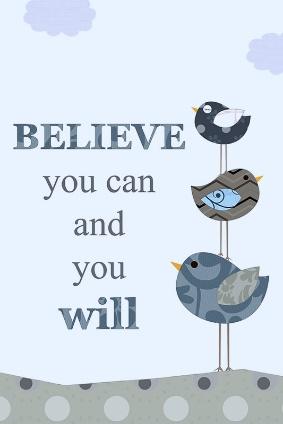 Thoughts for the day...GOOGLE MEET @ 9am - Check Google classroom home page banner for login linkGOOGLE MEET RULES:Please keep your microphone off unless you wish to speak or ask a question.Wait patiently until it is your turn to speak.If you wish to speak to friends, log in early or do this at the end of our meeting.THANK YOU.COMMENTS: Please DO NOT make unnecessary comments on our posts. Only use the comments for questions you have about your learning. Thank you.GOOGLE MEET @ 9am - Check Google classroom home page banner for login linkGOOGLE MEET RULES:Please keep your microphone off unless you wish to speak or ask a question.Wait patiently until it is your turn to speak.If you wish to speak to friends, log in early or do this at the end of our meeting.THANK YOU.COMMENTS: Please DO NOT make unnecessary comments on our posts. Only use the comments for questions you have about your learning. Thank you.9:30am-10:15amLITERACY- SPELLING – Unit 4 - une as in tune words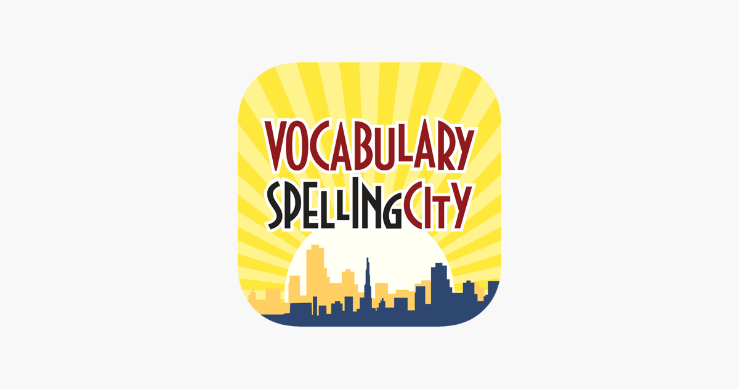 WILT: I am learning the meaning of new words and how to use these in context.Log into your Spelling City account and complete the assigned activities. Lost your password – email your teacher!!!!Complete the Spelling Matters Unit 4 from your home pack. Use a dictionary and internet sites to help you complete all activities successfully.NO HOME PACK: Write 5 words you did not know into sentences.Make a find a word using 10 of your spelling words.Write the 10 words in alphabetical order.10:15am-11amPERSUASIVE WRITING 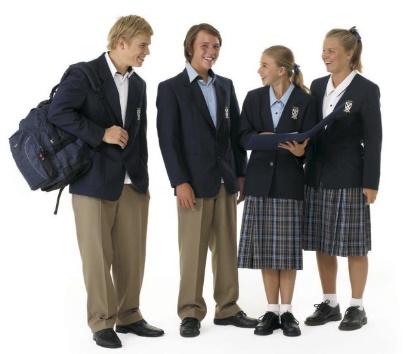 REMOTE LEARNING OR GOING TO SCHOOL?WHICH ONE DO YOU PREFER?See below my post for your own copy to work on: REMOTE LEARNING.This task will be continued tomorrow.Read the stimulus sheet carefully and follow the instructions carefully.11am-12pmLUNCH BREAKGOOGLE MEET @ 12pm - Check Google classroom home page banner for login linkGOOGLE MEET @ 12pm - Check Google classroom home page banner for login link12pm-1pmNEW WAVE MENTAL MATHS – Complete the next unit questions from your student pack . Use an online Kids Maths dictionary to help you solve problems. http://amathsdictionaryforkids.com/dictionary.htmlMATHS- Addition AlgorithmsWatch the Video below – you may have to watch this more than once.https://www.youtube.com/watch?v=mAvuom42NyYToday we will be doing slightly different lessons in class groups. If you picked up your plastic pocket with the Targeting Maths sheets- you can do it on the sheet. Everyone else can access the Maths sheets through Google classroom classwork.5P- You will be completing the Addition algorithms worksheet from Targeting Maths pg. 7. This is also in Grade 5 2020 Classroom You can also catch up to the other Grade 5’s by doing their work too.5CC & 5AN- You will solve these Addition problems in your book. Set them out neatly using vertical addition. Show all carrying clearly.456 + 358 =983 + 869 =34 + 27 + 59 + 45 =56 + 45 + 49 + 85 =While shopping, I spent $456 on clothes and $289 on shoes.How much money did I spend all together?John’s bank balance was $567. He was paid $460. What was the bank balance after he was paid?Farmer Joe had 35 chickens, 29 cows, 56 sheep and 23 horses. How many animals did he have altogether?1pm-2pmInquiry- MATTER:- SOLID, LIQUID & GASES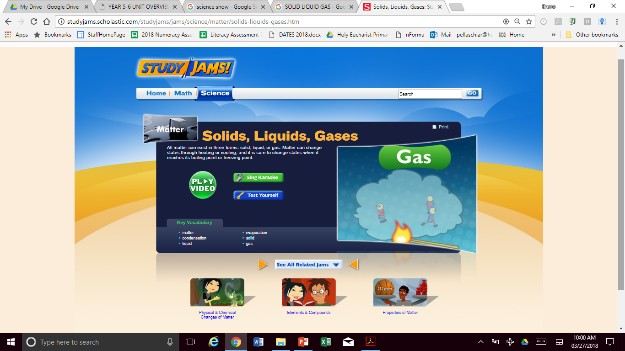 http://studyjams.scholastic.com/studyjams/jams/science/matter/solids-liquids-gases.htmComplete the activities 1. Play the video2. Listen to the Song – sing along and have fun – teaching you about matter.3. Test Yourself.2pm-2:30pmSNACK BREAK2:30pm-3:15pmPHYSICAL EDUCATION / WELLBEINGKARATEActivity: Try out the Japanese martial art of karate by joining in with this online tutorial. https://www.youtube.com/watch?v=hWB0Xehv23A When you have finished, do some research to find out 3 facts about this particular style of karate, called “Shotokan” and name some other styles of karate.Well done on completing another day of online learning- you’re doing such a great job! Wishing you all a restful night, see you tomorrow :)Your Grade 5 teachers (Mr P, Mr Nicholl & Miss Christie)